RingmastersDie Barbershop-Weltmeister aus Stockholmmit ihrer Weihnachtsshow:It‘s Christmas TimeWeltMeisterliche Stimmenshow in der schönsten Zeit des JahresRingmasters sind vier ausgesprochen virtuose Sänger aus Schweden. Die Barbershop-Weltmeister von 2012 begeistern durch einen harmonischen Gesamtklang, der seinesgleichen sucht.Ihr Weihnachtsprogramm ist eine bunte Mischung aus allseits bekannten englisch-amerikanischen Klassikern wie „Jingle Bells“, „Santa Claus Is Coming to Town“ oder „Hark The Herald Angels Sing“ und traditionell schwedischer Weihnachtsmusik, darunter z.B. „Jul, Jul, Strålande Jul“ oder „Veni, Veni Emmanuel“. Auch Songs berühmter Disneyfilme, Barbershop- und Broadway-Klassiker sind Bestandteil dieser Show.Ihr Gesang ist so geschmeidig und harmonisch, ihr Blending so perfekt, dass man vor Staunen kaum von ihnen lassen kann. Hinzu kommt ein Lausbubencharme, der jedes Herz zum Schmelzen bringt.Die Reaktion des Publikums auf die vier gutaussehenden Kerle kann mit einem kochenden Topf Wasser verglichen werden. Man hört es brodeln unter den Zuschauern, man spürt – vor allem in den letzten Momenten eines Lieds - die aufkommende Wallung. Am Ende kocht der Saal, explodiert förmlich. Viele berichten von Tränen in den Augen.2012 gewannen Ringmasters als erste nicht-amerikanische Gruppe in der über 50-jährigen Geschichte des Wettbewerbs die Weltmeisterschaften in den USA, ein Erfolg, den ihnen niemand mehr nehmen kann. Ringmasters sind: Didier Linder (Bass), Jakob Stenberg (Tenor), Rasmus Krigström (Lead) und Emanuel Roll (Bariton)Was ist Barbershop-Musik?(Auszug aus einer Definition von BinG! – Barbershop in Germany)Wer bei Barbershop eher an Föne statt an Töne denkt, liegt nicht falsch. "Barbershops", die amerikanischen Friseur-Salons, waren Ende des 19. Jahrhunderts Orte geselliger Treffen, bei denen sich die Herren die Wartezeit gelegentlich mit spontan improvisierten Gesängen zu vertreiben wussten. Barbershop-Gesang ist Obertonmusik in Reinkultur und entsteht durch möglichst genaue Abstimmung von Vokalen, Tonabständen und Lautstärke unter den vier Stimmen. Die speziellen Harmonieregeln und der enge Satz bewirken einen Klangreichtum und ein Volumen, die zu den herausragenden Merkmalen dieser Musik gehören.Neben der gesanglichen Qualität wird beim Barbershop auch die Präsentation groß geschrieben, spielen Bewegung, Mimik, der ganze körperliche Ausdruck eine Hauptrolle. Und ganz wichtig sind die berühmten „tags“, die Schlussteile eines Liedes. Sie werden mit oft überragender Virtuosität in die Länge gezogen. Da kann es einem schon mal so vorkommen als wäre der „tag“ länger als der eigentliche Song.magenta 2019/2020©pmjKontakt: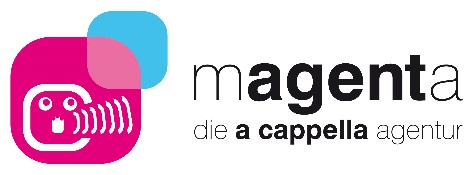 magenta die a cappella agenturPeter Martin JacobHafenstraße 86, 68159 MannheimTel.: 0621/86258988, Handy: 0177/6563624herrjacob@magenta-concerts.de